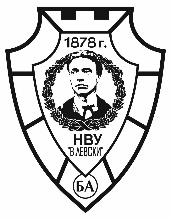 НАЦИОНАЛЕН ВОЕНЕН УНИВЕРСИТЕТ „ВАСИЛ ЛЕВСКИ“РЕГИСТРАЦИОНЕН ФОРМУЛЯРЗА СТУДЕНТИ ЗА УЧАСТИЕ ВКАРИЕРНА БОРСА В ГР. ШУМЕНДата и час: 	19 април 2023 г. (сряда), 09:00 – 17:00 ч.Място: 	НВУ „Васил Левски“, факултет „Артилерия, ПВО и КИС“ – гр. Шумен, ул. „Карел Шкорпил“ №1, бл. 26, ет. 2, зала 7201Моля, да изпратите регистрациония формуляр заедно с Ваша автобиография на е-мейл office@correctconsulting.eu до 10 април 2023 г.Дата:							Подпис:...............................................УчастникИме и фамилия: Курс:Специалност:  Предпочитам интервю с организация от сферата на: Изследователска лаборатория, научен институт, университет и др. Компания, работеща в сферата на информационните и комуникационните технологии Установен или стартиращ предприемач или иновативна компания Компания, работеща в сферата на технологичните индустрииКонтактиКонтактиТел. за връзка: E-mail: